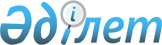 Об утверждении Правил разработки, обеспечения консенсуса, утверждения, учета, регистрации, обозначения, изменения, отмены, актуализации, хранения, издания, распространения, соблюдения авторских прав разработчика и введения в действие неправительственных стандартов
					
			Утративший силу
			
			
		
					Приказ Заместителя Премьер-Министра Республики Казахстан - Министра индустрии и новых технологий Республики Казахстан от 28 сентября 2012 года № 344. Зарегистрирован в Министерстве юстиции Республики Казахстан 8 ноября 2012 года № 8056. Утратило силу приказом Министра торговли и интеграции Республики Казахстан от 14 октября 2020 года № 223-НҚ (вводится в действие по истечении десяти календарных дней после дня его первого официального опубликования)
      Сноска. Утратило силу приказом Министра торговли и интеграции РК от 14.10.2020 № 223-НҚ (вводится в действие по истечении десяти календарных дней после дня его первого официального опубликования).
      В соответствии с подпунктом 9) части второй статьи 7 Закона Республики Казахстан "О техническом регулировании", ПРИКАЗЫВАЮ:
      1. Утвердить прилагаемые Правила разработки, обеспечения консенсуса, утверждения, учета, регистрации, обозначения, изменения, отмены, актуализации, хранения, издания, распространения, соблюдения авторских прав разработчика и введения в действие неправительственных стандартов.
      2. Комитету технического регулирования и метрологии Министерства индустрии и новых технологий Республики Казахстан (Сатбаев Р.А.) в установленном законодательством порядке обеспечить государственную регистрацию настоящего приказа в Министерстве юстиции Республики Казахстан и официальное опубликование в средствах массовой информации.
      3. Контроль за исполнением настоящего приказа возложить на вице-министра индустрии и новых технологий Республики Казахстан Тулеушина К.А.
      4. Настоящий приказ вводится в действие по истечении двадцати одного календарного дня со дня его первого официального опубликования. Правила
разработки, обеспечения консенсуса, утверждения, учета,
регистрации, обозначения, изменения, отмены, актуализации,
хранения, издания, распространения, соблюдения авторских прав
разработчика и введения в действие неправительственных стандартов
1. Общие положения
      1. Настоящие Правила разработки, обеспечения консенсуса, утверждения, учета, регистрации, обозначения, изменения, отмены, актуализации, хранения, издания, распространения, соблюдения авторских прав разработчика и введения в действие неправительственных стандартов (далее – Правила) разработаны в соответствии с подпунктом 9) части второй статьи 7 Закона Республики Казахстан "О техническом регулировании" (далее - Закон) и устанавливают порядок разработки, обеспечения консенсуса, утверждения, учета, регистрации, обозначения, изменения, отмены, актуализации, хранения, издания, распространения, соблюдения авторских прав разработчика и введения в действие неправительственных стандартов (далее - стандарт).
      2. В Правилах используются следующие понятия:
      1) консенсус – общее согласие, характеризуемое отсутствием серьезных возражений по существенным вопросам у большинства заинтересованных сторон и достигаемое в результате процедуры, стремящейся учесть мнения всех сторон и сблизить несовпадающие точки зрения. Консенсус необязательно предполагает полное единодушие;
      2) консенсусный орган – рабочая группа, сформированная с целью разработки стандарта и достижения консенсуса между заинтересованными лицами, результат голосования участников данной группы демонстрирует доказательство консенсуса;
      3) уполномоченный орган - государственный орган, осуществляющий государственное регулирование в области технического регулирования;
      4) разработчик - некоммерческая организация, разрабатывающая и утверждающая неправительственный стандарт;
      5) средства массовой информации (СМИ) - печатные средства массовой информации, распространяемые на всей территории Республики Казахстан, интернет-ресурсы уполномоченного органа и разработчика. 2. Разработка и обеспечение консенсуса
      3. Разработка стандартов включает следующие этапы:
      1) организация разработки стандарта;
      2) разработка первой редакции проекта стандарта;
      3) разработка второй редакции.
      4. Разработчик публикует уведомление в СМИ о начале разработки стандарта с указанием даты первого заседания консенсусного органа.
      5. В течение 60 (шестьдесят) календарных дней с момента публикации уведомления разработчик формирует консенсусный орган и утверждает его положение.
      6. В состав консенсусного органа входят заинтересованные стороны, в том числе:
      1) представители государственных органов в области технического регулирования;
      2) отечественные производители;
      3) конечные потребители - представители деятельности, связанной с потреблением товаров и услуг по данному стандарту;
      4) потребитель индустрии - представители деятельности, связанной с потреблением промышленной продукции (компонентов), и использующие стандарт как основу для закупок;
      5) потребитель организаций - представители деятельности, связанной с потреблением продукции, работ и услуг, и использующие стандарт как основу для государственных закупок.
      7. Консенсусный орган в течение 18 (восемнадцать) месяцев с даты формирования разрабатывает первую редакцию проекта стандарта и пояснительную записку к нему.
      В рамках разработки первой редакции определяется структура, основные положения, главные условия принципиальных требований стандарта, при этом не допускается дублирование объекта стандартизации, стандандартизированным другим существующим неправительственным стандартам. Мнение стороны потребителя в полной мере учитывается в первой редакции.
      8. В пояснительной записке указывается следующая информация:
      1) основание для разработки стандарта с указанием соответствующего документа и/или заказчика/инициатора разработки стандарта;
      2) краткая характеристика объекта стандартизации;
      3) обоснование целесообразности разработки стандарта (с указанием мотивированного решения о разработке стандарта);
      4) описание ожидаемой экономической, социальной и/или иной эффективности применения стандарта;
      5) сведения о публикации уведомления о разработке проекта стандарта и его размещении в СМИ;
      6) перечень исходных документов и другие источники информации, использованные при разработке стандарта;
      7) сведения о рабочей группе, разработчике, стандарта с указанием его почтового адреса, номера контактного телефона и адреса электронной почты.
      9. Пояснительная записка подписывается руководителем и секретарем рабочей группы и со стандартом направляется разработчику на утверждение.
      10. В течение 5 (пяти) календарных дней с момента утверждения первой редакции стандарта разработчик размещает в СМИ уведомление о его публичном обсуждении и дату окончания приема замечаний и предложений по первой редакции стандарта.
      11. Заинтересованные лица рассматривают первую редакцию стандарта, готовят замечания и предложения и направляют их разработчику в течение 60 (шестьдесят) календарных дней со дня размещения уведомления в СМИ.
      12. При наличии замечаний и предложений по первой редакции стандарта разработчик в течение 6 (шести) месяцев со дня окончания приема замечаний и предложений организует повторные заседания консенсусного органа с участием представителей всех заинтересованных сторон для рассмотрения стандарта с целью устранения разногласий.
      13. По окончании обсуждения замечаний и предложений по первой редакции стандарта консенсусным органом разрабатывается вторая редакция стандарта в течение 30 (тридцати) календарных дней.
      В рамках разработки второй редакции стандарта уточняются требования стандарта, определяется его применимость для объекта оценки, оценивается удовлетворение интересов заинтересованных лиц.
      14. После разработки второй редакции консенсусный орган документально фиксирует консенсус путем проведения голосования. Консенсус считается достигнутым, в случае если по результатом голосования две трети членов консенсусного органа проголосовали за принятие стандарта.
      15. Стандарты разрабатываются на государственном и русском языках. 3. Утверждение, регистрация, обозначение стандарта
      16. В случае достижения консенсуса между заинтересованными сторонами консенсусный орган направляет вторую редакцию стандарта на утверждение разработчику в течение 5 (пяти) календарных дней с момента достижения консенсуса с приложением следующих документов:
      1) предложения и замечания, полученные от заинтересованных сторон;
      2) пояснительная записка;
      3) краткая характеристика полученных предложения и замечаний заинтересованных сторон;
      4) сведения о результатах обсуждения стандарта, о публикации уведомлений в СМИ;
      5) результаты голосования.
      17. Разработчик в течение 30 (тридцати) календарных дней:
      1) дает оценку полноты учета замечаний и предложений, высказанных по результатам рассмотрения стандарта, путем рассмотрения соответствующей сводки замечаний и предложений, определения полноты их учета и обоснованности заключений консенсусного органа, приведенных в сводке;
      2) рассматривает результаты публичного обсуждения стандарта, в том числе протокола совещания или заседания, на котором было проведено его обсуждение;
      3) утверждает стандарт.
      18. Разработчик при рассмотрении стандарта в случае выявления замечаний, направляет стандарт на доработку в консенсусный орган в течение 5 (пяти) дней со дня поступления.
      19. После утверждения стандарта в десятидневный срок разработчик присваивает обозначение стандарту из аббревиатуры наименования организации, номера по сквозной нумерации разработанных стандартов и года утверждения стандарта и направляет уведомление об утверждении в уполномоченный орган. 4. Издание, распространение и соблюдение авторских прав
      20. Издание и распространение стандартов осуществляется  разработчиком или, по согласованию с ним, любым заинтересованным лицом с установлением авторского вознаграждения.
      21. Органы по подтверждению соответствия используют стандарт для целей подтверждения соответствия с разрешения разработчика.
      При предоставлении такого разрешения устанавливается авторское вознаграждение.
      22. Автором стандарта признается Разработчик.
      23. На стандарт при распространении наносится отличительный знак подтверждающий степень защиты достоверности от несанкционированной реализации и актуальность стандарта, утвержденный разработчиком. 5. Учет, изменение, отмена, актуализация,
введение в действие и хранение
      24. Актуализация стандарта, процесс подержания стандарта в рабочем состоянии путем внесения в нее в установленном порядке изменений (дополнений, поправок и информации о сроках их действия, ограничении).
      25. Внесение изменений в стандарт осуществляется разработчиком на основе предложений от заинтересованных физических и (или) юридических лиц.
      26. Изменения в стандарт вносят при:
      1) необходимости замены (модификации) или исключения отдельных его положений или их фрагментов, если их объем не превышает 20 процентов текста стандарта;
      2) обновлении технологии производства;
      3) изменении законодательства, требований взаимосвязанных технических регламентов, гармонизированных стандартов и стандартов, на которые в стандарте приведены ссылки;
      4) введении в стандарт новых, более прогрессивных требований и гармонизации с международными стандартами, которые не влекут за собой нарушение требований взаимозаменяемости и совместимости новой продукции с продукцией, изготовляемой по действующему стандарту;
      5) продлении, ограничении или снятии ограничения срока действия стандарта.
      Изменения в стандарт вносятся в порядке, установленной главами 2 и 3 настоящих Правил с учетом требований настоящей главы.
      27. Отмену стандарта осуществляют разработчик при прекращении оказания услуг, выпуска продукции, производившейся по данному стандарту, введении или изменении технических регламентов.
      Учет стандартов ведет разработчик в журнале регистрации неправительственных стандартов.
      28. При ликвидации разработчика без установления правопреемника, действие стандарта прекращается. В этом случае, решение о прекращении действия стандарта принимается уполномоченным органом в течение 30 (тридцати) календарных дней со дня ликвидации и публикуется в информационном указателе стандартов.
      29. Срок действия стандарта составляет 5 лет с даты введения.
      30. Стандарт подлежит постоянному хранению разработчиком.
					© 2012. РГП на ПХВ «Институт законодательства и правовой информации Республики Казахстан» Министерства юстиции Республики Казахстан
				
Заместитель Премьер-Министра
Республики Казахстан - Министр
индустрии и новых технологий
Республики Казахстан
А. ИсекешевУтверждены
приказом Заместителя
Премьер-Министра Республики
Казахстан - Министра
индустрии и новых технологий
Республики Казахстан
от 28 сентября 2012 года № 344